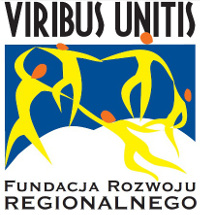 Téma: Druhy platebních karetOdůvodnění volby tématuPandemie a rychlý rozvoj elektronického obchodování způsobily, že v současné době v Evropě více lidí platí kartou než v hotovosti. Používání karty nabízí velké pohodlí a komfort, ale nese s sebou i určitá rizika. Mladí lidé by měli vědět, jak bezpečně používat platební karty, aby mohli zodpovědně nakládat se svými prostředky. Obecné cíle vzdělávání:Předat znalosti v rozsahu typů platebních karet,Vysvětlit, z čeho se platební karta skládá, Předat znalosti o pravidlech bezpečného používání platebních karet,Poukázat na výhody používání platebních karet.Tematický rozsah hodinyTypy platebních karet z hlediska způsobu účtování zákazníkovi,Jiné kategorie platebních karet,Struktura platební karty, Pravidla bezpečného používání platebních karet,Výhody používání platebních karet. Metody vedení hodinyMini přednáška (na základě prezentace)Učební pomůcky – interaktivní video Práce ve skupiněÚKOLZamyslete se prosím, jaké jsou výhody, přínosy a rizika placení kartou, které v prezentaci nebyly zmíněny. Své úvahy představte skupině.  